КАБИНЕТ МИНИСТРОВ ЧУВАШСКОЙ РЕСПУБЛИКИПОСТАНОВЛЕНИЕот 18 декабря 2019 г. N 559ОБ УТВЕРЖДЕНИИ ПОРЯДКА ОКАЗАНИЯ ПОДДЕРЖКИВ ОБЛАСТИ ПОДГОТОВКИ, ДОПОЛНИТЕЛЬНОГО ПРОФЕССИОНАЛЬНОГООБРАЗОВАНИЯ РАБОТНИКОВ И ДОБРОВОЛЬЦЕВ (ВОЛОНТЕРОВ)СОЦИАЛЬНО ОРИЕНТИРОВАННЫХ НЕКОММЕРЧЕСКИХ ОРГАНИЗАЦИЙВ соответствии с Законом Чувашской Республики "О поддержке социально ориентированных некоммерческих организаций в Чувашской Республике" Кабинет Министров Чувашской Республики постановляет:1. Утвердить прилагаемый Порядок оказания поддержки в области подготовки, дополнительного профессионального образования работников и добровольцев (волонтеров) социально ориентированных некоммерческих организаций.2. Контроль за выполнением настоящего постановления возложить на Министерство образования и молодежной политики Чувашской Республики.3. Настоящее постановление вступает в силу через десять дней после дня его официального опубликования.Председатель Кабинета МинистровЧувашской РеспубликиИ.МОТОРИНУтвержденпостановлениемКабинета МинистровЧувашской Республикиот 18.12.2019 N 559ПОРЯДОКОКАЗАНИЯ ПОДДЕРЖКИ В ОБЛАСТИ ПОДГОТОВКИ,ДОПОЛНИТЕЛЬНОГО ПРОФЕССИОНАЛЬНОГО ОБРАЗОВАНИЯ РАБОТНИКОВИ ДОБРОВОЛЬЦЕВ (ВОЛОНТЕРОВ) СОЦИАЛЬНО ОРИЕНТИРОВАННЫХНЕКОММЕРЧЕСКИХ ОРГАНИЗАЦИЙI. Общие положения1.1. Настоящий Порядок определяет порядок и условия оказания поддержки в области подготовки, дополнительного профессионального образования работников и добровольцев (волонтеров) социально ориентированных некоммерческих организаций (далее соответственно - работники и добровольцы, СОНКО).1.2. Поддержка в области подготовки, дополнительного профессионального образования работников и добровольцев осуществляется в целях повышения их профессионального уровня, обеспечения получения ими дополнительных знаний, умений и навыков.1.3. Оказание поддержки в области подготовки, дополнительного профессионального образования работников и добровольцев осуществляется путем:организации подготовки, профессиональной переподготовки и повышения квалификации работников и добровольцев по запросам СОНКО;содействия в организации подготовки, профессиональной переподготовки и повышения квалификации работников и добровольцев по запросам СОНКО;проведения обучающих, научных и практических мероприятий для работников и добровольцев.1.4. Оказание поддержки в области подготовки, дополнительного профессионального образования работников и добровольцев осуществляется при соблюдении СОНКО следующих условий:государственная регистрация в качестве юридического лица в соответствии с законодательством Российской Федерации;осуществление деятельности на территории Чувашской Республики;осуществление СОНКО следующих видов деятельности:деятельность в области образования, просвещения, науки и содействие указанной деятельности;деятельность в сфере патриотического, в том числе военно-патриотического, воспитания граждан Российской Федерации;развитие детского и молодежного общественного движения, поддержка детских, молодежных общественных объединений и общественных объединений, работающих с детьми и молодежью.1.5. Оказание поддержки в области подготовки, дополнительного профессионального образования работников и добровольцев осуществляется при соблюдении СОНКО на первое число месяца, предшествующего месяцу, в котором планируется оказание поддержки в области подготовки, дополнительного профессионального образования работников и добровольцев, следующих требований:отсутствие у СОНКО неисполненной обязанности по уплате налогов, сборов, страховых взносов, пеней, штрафов, процентов, подлежащих уплате в соответствии с законодательством Российской Федерации о налогах и сборах;отсутствие у СОНКО просроченной задолженности по возврату в республиканский бюджет Чувашской Республики субсидий, бюджетных инвестиций, предоставленных в том числе в соответствии с иными правовыми актами, и иной просроченной (неурегулированной) задолженности по денежным обязательствам перед Чувашской Республикой;(в ред. Постановления Кабинета Министров ЧР от 13.07.2022 N 337)СОНКО не должна находиться в процессе реорганизации (за исключением реорганизации в форме присоединения к нему другого юридического лица), ликвидации, в отношении ее не введена процедура банкротства, деятельность СОНКО не должна быть приостановлена в порядке, предусмотренном законодательством Российской Федерации;(в ред. Постановления Кабинета Министров ЧР от 13.07.2022 N 337)в реестре дисквалифицированных лиц должны отсутствовать сведения о дисквалифицированных руководителе, членах коллегиального исполнительного органа, лице, исполняющем функции единоличного исполнительного органа, или главном бухгалтере СОНКО;(абзац введен Постановлением Кабинета Министров ЧР от 13.07.2022 N 337)СОНКО не должна являться иностранным юридическим лицом, а также российским юридическим лицом, в уставном (складочном) капитале которой доля участия иностранных юридических лиц, местом регистрации которых является государство или территория, включенные в утверждаемый Министерством финансов Российской Федерации перечень государств и территорий, предоставляющих льготный налоговый режим налогообложения и (или) не предусматривающих раскрытия и предоставления информации при проведении финансовых операций (офшорные зоны), в совокупности превышает 50 процентов;(абзац введен Постановлением Кабинета Министров ЧР от 13.07.2022 N 337)СОНКО не находится в перечне организаций и физических лиц, в отношении которых имеются сведения об их причастности к экстремистской деятельности или терроризму, либо в перечне организаций и физических лиц, в отношении которых имеются сведения об их причастности к распространению оружия массового уничтожения.(абзац введен Постановлением Кабинета Министров ЧР от 13.07.2022 N 337)1.6. Поддержка в области подготовки, дополнительного профессионального образования работников и добровольцев осуществляется за счет средств республиканского бюджета Чувашской Республики, предусмотренных на реализацию государственной программы Чувашской Республики "Развитие образования", утвержденной постановлением Кабинета Министров Чувашской Республики от 20 декабря 2018 г. N 531.II. Организация подготовки, профессиональной переподготовкии повышения квалификации работников и добровольцев2.1. Организация подготовки, профессиональной переподготовки и повышения квалификации (далее также соответственно - организация обучения, обучение) работников и добровольцев осуществляется Министерством образования и молодежной политики Чувашской Республики (далее - Минобразования Чувашии) по запросам СОНКО на организацию подготовки, профессиональной переподготовки и повышения квалификации работников и добровольцев (далее - запрос СОНКО на организацию обучения).2.2. Для организации обучения работников и добровольцев Минобразования Чувашии:создает конкурсную комиссию по отбору работников и добровольцев для организации подготовки, профессиональной переподготовки и повышения квалификации работников и добровольцев (далее - конкурсная комиссия), утверждает ее состав и положение о ней;обеспечивает работу конкурсной комиссии;утверждает критерии отбора работников и добровольцев для организации их обучения;утверждает форму запроса СОНКО на организацию обучения;ведет прием запросов СОНКО на организацию обучения и обеспечивает их сохранность.2.3. Информация об организации обучения работников и добровольцев размещается на официальном сайте Минобразования Чувашии на Портале органов власти Чувашской Республики в информационно-телекоммуникационной сети "Интернет" (далее - официальный сайт) не позднее чем за 14 календарных дней до дня начала приема запросов СОНКО на организацию обучения.2.4. Информация об организации обучения работников и добровольцев включает:срок приема запросов СОНКО на организацию обучения;место приема запросов СОНКО на организацию обучения (с указанием времени приема, номера кабинета, сведений о контактном лице, номера контактного телефона);форму запроса СОНКО на организацию обучения;сроки и порядок рассмотрения запросов СОНКО на организацию обучения.2.5. СОНКО в течение 14 календарных дней со дня размещения информации об организации обучения работников и добровольцев представляет в Минобразования Чувашии запрос на организацию обучения по форме, утвержденной приказом Минобразования Чувашии.2.6. К запросам СОНКО на организацию обучения прилагаются следующие документы:список работников и добровольцев, желающих принять участие в подготовке, и (или) список работников и добровольцев, желающих принять участие в профессиональной переподготовке, и (или) список работников и добровольцев, желающих принять участие в повышении квалификации (далее - списки работников и добровольцев);копия паспорта или иного документа, удостоверяющего личность работника и добровольца;абзац утратил силу. - Постановление Кабинета Министров ЧР от 28.04.2021 N 156;документы, подтверждающие участие СОНКО в видах деятельности, указанных в абзацах пятом - седьмом пункта 1.4 настоящего Порядка;согласие на обработку персональных данных работников и добровольцев в соответствии с Федеральным законом "О персональных данных".СОНКО несет ответственность за достоверность сведений, содержащихся в запросах СОНКО на организацию обучения и прилагаемых к ним документах.СОНКО по собственной инициативе вправе представить копии следующих документов:выписки из Единого государственного реестра юридических лиц, полученной не ранее чем за 30 календарных дней до даты подачи документов;справок из налогового органа об отсутствии (наличии) у СОНКО неисполненной обязанности по уплате налогов, сборов, страховых взносов, пеней, штрафов, процентов, подлежащих уплате в соответствии с законодательством Российской Федерации о налогах и сборах, по состоянию на первое число месяца, предшествующего месяцу, в котором планируется организация обучения;справок от иных главных распорядителей средств республиканского бюджета Чувашской Республики об отсутствии просроченной задолженности по возврату в республиканский бюджет Чувашской Республики субсидий, бюджетных инвестиций, предоставленных в том числе в соответствии с иными правовыми актами, и иной просроченной (неурегулированной) задолженности по денежным обязательствам перед Чувашской Республикой по состоянию на первое число месяца, предшествующего месяцу, в котором планируется организация обучения;(в ред. Постановления Кабинета Министров ЧР от 13.07.2022 N 337)документов об образовании и (или) о квалификации, об ученых степенях и ученых званиях и документов, связанных с прохождением обучения, выданных на территории иностранного государства, и их нотариально удостоверенного перевода на русский язык.(абзац введен Постановлением Кабинета Министров ЧР от 28.04.2021 N 156)В случае если СОНКО не представила по собственной инициативе копии указанных в абзацах девятом - двенадцатом настоящего пункта документов, Минобразования Чувашии для их получения направляет межведомственный запрос в порядке, предусмотренном законодательством Российской Федерации и законодательством Чувашской Республики.(в ред. Постановления Кабинета Министров ЧР от 28.04.2021 N 156)2.7. Копии документов должны быть заверены подписью руководителя СОНКО и печатью организации.2.8. Запросы СОНКО на организацию обучения и прилагаемые к ним документы регистрируются в день их представления в Минобразования Чувашии в системе электронного документооборота.2.9. Минобразования Чувашии в течение 10 рабочих дней со дня окончания приема запросов СОНКО на организацию обучения и прилагаемых к ним документов рассматривает их и принимает решение о допуске СОНКО к отбору работников и добровольцев для организации обучения (далее - решение о допуске к отбору) либо об отказе в допуске СОНКО к отбору работников и добровольцев для организации обучения (далее - решение об отказе в допуске к отбору).2.10. Основания для принятия решения об отказе в допуске к отбору:несоответствие СОНКО условиям и требованиям, указанным в пунктах 1.4 и 1.5 настоящего Порядка;запросы СОНКО на организацию обучения не соответствуют утвержденной приказом Минобразования Чувашии форме;документы, указанные в абзацах втором, третьем, пятом, шестом пункта 2.6 настоящего Порядка, содержат неполные сведения или представлены не в полном объеме;(в ред. Постановления Кабинета Министров ЧР от 28.04.2021 N 156)запросы СОНКО на организацию обучения и прилагаемые к ним документы, указанные в абзацах втором, третьем, пятом, шестом пункта 2.6 настоящего Порядка, содержат недостоверные сведения;(в ред. Постановления Кабинета Министров ЧР от 28.04.2021 N 156)не соблюден срок представления запросов СОНКО на организацию обучения, указанный в пункте 2.5 настоящего Порядка.Не может являться основанием для принятия решения об отказе в допуске к отбору наличие в запросах СОНКО на организацию обучения и прилагаемых к ним документах описок, опечаток, орфографических и арифметических ошибок.Запросы СОНКО на организацию обучения и прилагаемые к ним документы, отправленные по факсу или по электронной почте, не рассматриваются.2.11. Минобразования Чувашии в течение трех рабочих дней со дня принятия решения об отказе в допуске к отбору в письменной форме информирует СОНКО о принятом решении с указанием причин отказа.2.12. Минобразования Чувашии в течение 20 рабочих дней со дня окончания приема запросов СОНКО на организацию обучения передает запросы СОНКО на организацию обучения и прилагаемые к ним документы на рассмотрение конкурсной комиссии.2.13. В течение пяти рабочих дней после поступления в конкурсную комиссию запросов СОНКО на организацию обучения и прилагаемых к ним документов конкурсная комиссия осуществляет отбор работников и добровольцев для организации обучения по утвержденным Минобразования Чувашии критериям, формирует списки работников и добровольцев.Для организации обучения от одной СОНКО отбираются не более двух работников и (или) добровольцев в год.2.14. Решение об итогах отбора оформляется протоколом заседания конкурсной комиссии, который подписывается членами конкурсной комиссии в течение трех рабочих дней со дня проведения заседания.2.15. На основании протокола заседания конкурсной комиссии в течение пяти рабочих дней со дня подписания протокола заседания конкурсной комиссии приказом Минобразования Чувашии утверждаются списки работников и (или) добровольцев, отобранных для организации их обучения.2.16. Минобразования Чувашии в течение трех рабочих дней со дня издания приказа в письменной форме информирует СОНКО об итогах отбора.2.17. Организация обучения осуществляется в соответствии с законодательством Российской Федерации.2.18. Информация о проведении обучения работников и (или) добровольцев и перечни СОНКО, работники и (или) добровольцы (волонтеры) которых приняли участие в подготовке, профессиональной переподготовке и повышении квалификации, размещаются на официальном сайте Минобразования Чувашии.III. Содействие в организации подготовки,профессиональной переподготовки и повышенияквалификации работников и добровольцев3.1. Содействие в организации подготовки, профессиональной переподготовки и повышения квалификации (далее - содействие в организации обучения) работников и добровольцев осуществляется Минобразования Чувашии по запросам СОНКО на содействие в организации подготовки, профессиональной переподготовки и повышения квалификации работников и добровольцев (далее - запрос СОНКО на содействие в организации обучения).3.2. Содействие в организации обучения работников и добровольцев осуществляется в следующих формах:информационное содействие;организационное содействие.3.3. Информация о содействии в организации обучения работников и добровольцев размещается на официальном сайте Минобразования Чувашии не позднее чем за 14 календарных дней до дня начала приема запросов СОНКО на содействие в организации обучения.3.4. Информация о содействии в организации обучения работников и добровольцев включает:срок приема запросов СОНКО на содействие в организации обучения;место приема запросов СОНКО на содействие в организации обучения (с указанием времени приема, номера кабинета, сведений о контактном лице, номера контактного телефона);форму запроса СОНКО на содействие в организации обучения;сроки и порядок рассмотрения запросов СОНКО на содействие в организации обучения.3.5. СОНКО в течение 14 календарных дней со дня размещения информации о содействии в организации обучения работников и добровольцев представляет в Минобразования Чувашии запросы на содействие в организации обучения по форме, утвержденной приказом Минобразования Чувашии.3.6. К запросам СОНКО на содействие в организации обучения прилагаются документы, подтверждающие участие СОНКО в видах деятельности, указанных в абзацах пятом - седьмом пункта 1.4 настоящего Порядка.3.7. СОНКО по собственной инициативе вправе представить копии следующих документов:выписки из Единого государственного реестра юридических лиц, полученной не ранее чем за 30 календарных дней до даты подачи документов;справок из налогового органа об отсутствии (наличии) у СОНКО неисполненной обязанности по уплате налогов, сборов, страховых взносов, пеней, штрафов, процентов, подлежащих уплате в соответствии с законодательством Российской Федерации о налогах и сборах, по состоянию на первое число месяца, предшествующего месяцу, в котором планируется содействие в организации обучения;справок от иных главных распорядителей средств республиканского бюджета Чувашской Республики об отсутствии просроченной задолженности по возврату в республиканский бюджет Чувашской Республики субсидий, бюджетных инвестиций, предоставленных в том числе в соответствии с иными правовыми актами, и иной просроченной (неурегулированной) задолженности по денежным обязательствам перед Чувашской Республикой по состоянию на первое число месяца, предшествующего месяцу, в котором планируется содействие в организации обучения.(в ред. Постановления Кабинета Министров ЧР от 13.07.2022 N 337)В случае если СОНКО не представила по собственной инициативе копии указанных в абзацах втором - четвертом настоящего пункта документов, Минобразования Чувашии для их получения направляет межведомственный запрос в порядке, предусмотренном законодательством Российской Федерации и законодательством Чувашской Республики.3.8. Запросы СОНКО на содействие в организации обучения и прилагаемые к ним документы регистрируются в день их представления в Минобразования Чувашии в системе электронного документооборота.3.9. Минобразования Чувашии в течение 20 рабочих дней со дня окончания приема запросов СОНКО на содействие в организации обучения и прилагаемых к ним документов принимает решение об оказании содействия в обучении работников и добровольцев (далее - решение об оказании содействия в организации обучения) либо решение об отказе в содействии в организации обучения работников и добровольцев (далее - решение об отказе в содействии в организации обучения).3.10. Основания для принятия решения об отказе в содействии в организации обучения:СОНКО не соответствует условиям и требованиям, указанным в пунктах 1.4 и 1.5 настоящего Порядка;запросы СОНКО на содействие в организации обучения не соответствуют утвержденной приказом Минобразования Чувашии форме;документы, указанные в пункте 3.6 настоящего Порядка, содержат неполные сведения или представлены не в полном объеме;запросы СОНКО на содействие в организации обучения и прилагаемые к ним документы, указанные в пункте 3.6 настоящего Порядка, содержат недостоверные сведения;не соблюден срок представления запросов СОНКО на содействие в организации обучения, указанный в пункте 3.5 настоящего Порядка.Не может являться основанием для принятия решения об отказе в содействии в организации обучения наличие в запросах СОНКО на содействие в организации обучения описок, опечаток, орфографических и арифметических ошибок.Запросы СОНКО на содействие в организации обучения и прилагаемые к ним документы, отправленные по факсу или по электронной почте, не рассматриваются.3.11. Решение об оказании содействия в организации обучения либо решение об отказе в содействии в организации обучения оформляются приказом Минобразования Чувашии.3.12. Минобразования Чувашии в течение трех рабочих дней со дня принятия решения об оказании содействия в организации обучения либо решения об отказе в содействии в организации обучения в письменной форме информирует СОНКО о принятом решении. В случае принятия решения об отказе в содействии в организации обучения Минобразования Чувашии в письменной форме информирует СОНКО о принятом решении с указанием причин отказа.IV. Проведение обучающих, научных и практическихмероприятий для работников и добровольцев4.1. Обучающие, научные и практические мероприятия (далее - мероприятия) для работников и добровольцев проводятся Минобразования Чувашии по заявкам СОНКО на проведение обучающих, научных и практических мероприятий для работников и добровольцев (далее - заявка СОНКО на проведение мероприятий).4.2. Информация о проведении мероприятий для работников и добровольцев размещается на официальном сайте Минобразования Чувашии не позднее чем за 14 календарных дней до дня начала приема заявок СОНКО на проведение мероприятий.4.3. Информация о проведении мероприятий для работников и добровольцев включает:срок приема заявок СОНКО на проведение мероприятий;место приема заявок СОНКО на проведение мероприятий (с указанием времени приема, номера кабинета, сведений о контактном лице, номера контактного телефона);форму заявки СОНКО на проведение мероприятий;сроки и порядок рассмотрения заявок СОНКО на проведение мероприятий.4.4. СОНКО в течение 14 календарных дней со дня размещения информации о проведении мероприятий для работников и добровольцев представляют в Минобразования Чувашии заявки СОНКО на проведение мероприятий по форме, утвержденной приказом Минобразования Чувашии.4.5. К заявкам СОНКО на проведение мероприятий прилагаются документы, подтверждающие участие СОНКО в видах деятельности, указанных в абзацах пятом - седьмом пункта 1.4 настоящего Порядка.4.6. СОНКО по собственной инициативе вправе представить копии следующих документов:выписки из Единого государственного реестра юридических лиц, полученной не ранее чем за 30 календарных дней до даты подачи документов;справок из налогового органа об отсутствии (наличии) у СОНКО неисполненной обязанности по уплате налогов, сборов, страховых взносов, пеней, штрафов, процентов, подлежащих уплате в соответствии с законодательством Российской Федерации о налогах и сборах, по состоянию на первое число месяца, предшествующего месяцу, в котором планируется проведение мероприятий;справок от иных главных распорядителей средств республиканского бюджета Чувашской Республики об отсутствии просроченной задолженности по возврату в республиканский бюджет Чувашской Республики субсидий, бюджетных инвестиций, предоставленных в том числе в соответствии с иными правовыми актами, и иной просроченной (неурегулированной) задолженности по денежным обязательствам перед Чувашской Республикой по состоянию на первое число месяца, предшествующего месяцу, в котором планируется проведение мероприятий.(в ред. Постановления Кабинета Министров ЧР от 13.07.2022 N 337)В случае если СОНКО не представила по собственной инициативе копии указанных в абзацах втором - четвертом настоящего пункта документов, Минобразования Чувашии для их получения направляет межведомственный запрос в порядке, предусмотренном законодательством Российской Федерации и законодательством Чувашской Республики.4.7. Заявки СОНКО на проведение мероприятий и прилагаемые к ним документы регистрируются в день их представления в Минобразования Чувашии в системе электронного документооборота.4.8. Минобразования Чувашии в течение 20 рабочих дней со дня окончания приема заявок СОНКО на проведение мероприятий и прилагаемых к ним документов принимает решение о проведении мероприятий либо решение об отказе в проведении мероприятий.4.9. Основания для принятия решения об отказе в проведении мероприятий:СОНКО не соответствует условиям и требованиям, указанным в пунктах 1.4 и 1.5 настоящего Порядка;заявки СОНКО на проведение мероприятий не соответствуют утвержденной приказом Минобразования Чувашии форме;документы, указанные в пункте 4.5 настоящего Порядка, содержат неполные сведения или представлены не в полном объеме;заявки СОНКО на проведение мероприятий и прилагаемые к ним документы, указанные в пункте 4.5 настоящего Порядка, содержат недостоверные сведения;не соблюден срок представления заявок СОНКО на проведение мероприятий, указанный в пункте 4.4 настоящего Порядка.Не может являться основанием для принятия решения об отказе в проведении мероприятий наличие в заявках СОНКО на проведение мероприятий описок, опечаток, орфографических и арифметических ошибок.Заявки СОНКО на проведение мероприятий и прилагаемые к ним документы, отправленные по факсу или по электронной почте, не рассматриваются.4.10. Решение о проведении мероприятий либо решение об отказе в проведении мероприятий оформляются приказом Минобразования Чувашии.4.11. Минобразования Чувашии в течение трех рабочих дней со дня принятия решения о проведении мероприятий либо решения об отказе в проведении мероприятий в письменной форме информирует СОНКО о принятом решении. В случае принятия решения об отказе в проведении мероприятий Минобразования Чувашии в письменной форме информирует СОНКО о принятом решении с указанием причин отказа.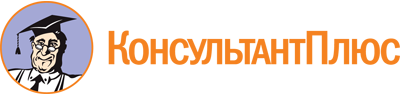 Постановление Кабинета Министров ЧР от 18.12.2019 N 559
(ред. от 13.07.2022)
"Об утверждении Порядка оказания поддержки в области подготовки, дополнительного профессионального образования работников и добровольцев (волонтеров) социально ориентированных некоммерческих организаций"Документ предоставлен КонсультантПлюс

www.consultant.ru

Дата сохранения: 23.11.2022
 Список изменяющих документов(в ред. Постановлений Кабинета Министров ЧР от 28.04.2021 N 156,от 13.07.2022 N 337)Список изменяющих документов(в ред. Постановлений Кабинета Министров ЧР от 28.04.2021 N 156,от 13.07.2022 N 337)